                                                         Soutěž září 2020 Tvým úkolem je zařadit postavy do knih, tu správnou knihu označ křížkem!Lasse, Bosse, Olle, Britta, Lisa, Anna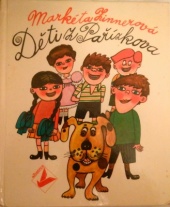 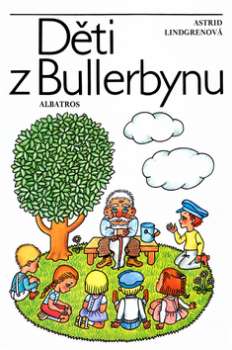 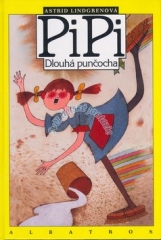 2. Fifinka, Pinďa, Bobík, Myšpulín
       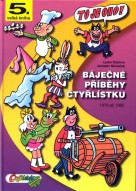 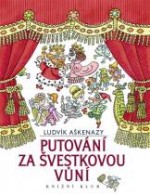 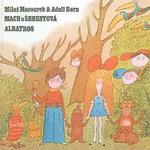 3. Brouk Pytlík, Beruška, Luční koník        4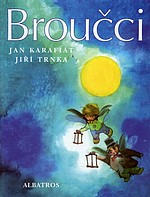 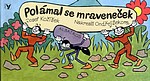 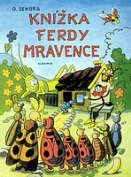 4. Akéla, Ká, Balú, Baghíra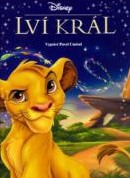 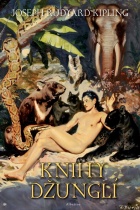 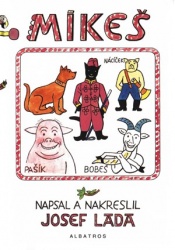 5. Augustýn, Vendelín, Viktorín, Fridolín, Kryšpín, Albín, Celestýn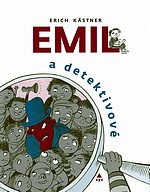 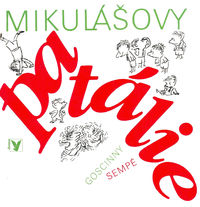 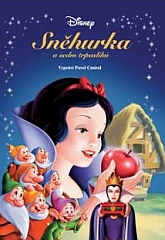 6. Šroubek, Vroubek, Buchtík, Knoflenka, Dr. Pilulkin
        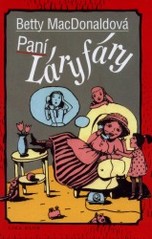 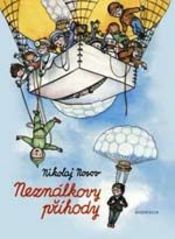 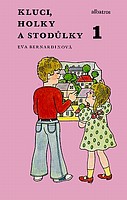  5 výherců obdrží cenu! Odevzdej do konce září!